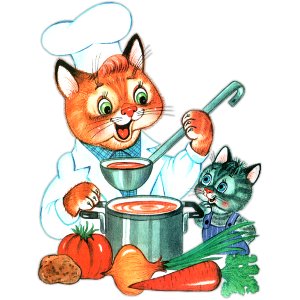 Меню на 19 мая 2022 года                                                Выход       КалорииЗАВТРАК   СЫР(ПОРЦИОННО)2021.                           7            23,61   КАША ПШЕНИЧНАЯ МОЛОЧНАЯ ВЯЗКАЯ(СБ 2021)..     150         187,44   КАКАО С МОЛОКОМ (1-Й ВАРИАНТ).,               180         127,83   БАТОН,                                        20           51,002-ОЙ ЗАВТРАК   МАНДАРИН..                                    ШТ           45,50ОБЕД   САЛАТ ИЗ СВЕКЛЫ ОТВАРНОЙ(2021),               40           37,71   СУП ИЗ  ОВОЩЕЙ                                200          79,79   МЯСО ТУШЕНОЕ/СВИНИНА (СБ 2021)                70           30,64   ПЮРЕ КАРТОФЕЛЬНОЕ(2021),                      110         109,90   КИСЕЛЬ ИЗ СМОРОДИНЫ,(2018)                    150          72,26   ХЛЕБ ПШЕНИЧНЫЙ                                20           46,88   ХЛЕБ РЖАНОЙ                                   20           44,24ПОЛДНИК   КЕФИР.                                        180          90,18   ПЕЧЕНЬЕ САХАРНОЕ..                            2ШТ          99,79УЖИН   ОГУРЧИК СВЕЖИЙ                                40            0,00   РЫБА,ЗАПЕЧЕННАЯ В ОМЛЕТЕ,(МИНТАЙ).            130         257,08   ЧАЙ С МОЛОКОМ,.(2018)                         200          67,19   БАТОН..                                       40          102,00